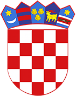 R  E  P  U  B  L  I  K  A    H  R  V  A  T  S  K  APOŽEŠKO-SLAVONSKA  ŽUPANIJAGRAD  POŽEGA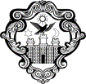 KLASA: 406-02/21-04/34URBROJ: 2177/01-01/01-21-5Požega,9. rujna 2021.Z A P I S N I K o otvaranju, pregledu i ocjeni ponuda u postupku jednostavne nabave usluge izrade projektne dokumentacije za ishođenje građevinske dozvole za izgradnju dječjeg vrtića na k.č.br. 1436, i 1471, k.o. Požega, (JN-33/21)Naručitelj: 	Grad Požega, Trg Svetog Trojstva 1MB 02575957,OIB 95699596710tel.: 034/311-300, fax: 034/311-344Predmet nabave: 	usluga izrade projektne dokumentacije za ishođenje građevinske dozvole za izgradnju dječjeg vrtića na k.č.br. 1436, i 1471, k.o. PožegaBroj nabave:	JN-33/21 Procijenjena vrijednost nabave: 120.000,00 kuna bez PDV-aDatum, mjesto i vrijeme početka otvaranja, pregleda i ocjene ponuda: Prostorije Grada Požege, Trg Svetog Trojstva 1, Požega 9. rujna 2021. godine u 9:00 sati.Povjerenstvo za pripremu i provedbu postupka JN:1.	Klara Miličević, dipl.iur., službenica ovlaštena za privremeno obavljanje poslova pročelnika Upravnog odjela za imovinsko-pravne poslove Grada Požege sa završenim specijalističkim programom izobrazbe u području javne nabave,2.	Tatjana Perutka, dipl.iur., savjetnica za javnu nabavu u Upravnom odjelu za financije i proračun sa završenim specijalističkim programom izobrazbe u području javne nabave i 3.	Joakim Filić, struč.spec.oec, viši stručni suradnik za gospodarstvo i poduzetništvo u Upravnom odjelu za komunalne djelatnosti i gospodarenje.Zahtjev za dostavu ponude dostavljen je sljedećim ponuditeljima:1.	ERKON d.o.o., Cehovska 8, 34000 Požega,2.	KOPING d.o.o., Vukovarska 1A, 34000 Požega, 3.	PUNI KRUG d.o.o, D. Lermana 4, 34000 Požega, 4.	10X10 ARHITEKTURA d.o.o. Trg Svetog Trojstva 8, 34000 Požega i 5.	PROJEKTANT d.o.o., Cehovska 8, 34000 Požega.    Uz navedene gospodarske subjekte i svi drugi zainteresirani gospodarski subjekti mogli su dostaviti svoje ponude u predmetnom postupku jednostavne nabave.  Naziv i adrese sjedišta ponuditelja prema redoslijedu zaprimanja ponuda: Usporedni analitički prikaz traženih i danih dokaza koji se odnose na sposobnost ponuditeljaOcjena sposobnosti ponuditeljaOcjena prihvatljivosti ponuda sposobnih ponuditeljaKRITERIJ ZA ODABIR PONUDE: ekonomski najpovoljnija ponuda – cijena 80%, rok izvršenja usluge 20%	Bodovanje cjenovnog kriterija :Ponuda po ovom kriteriju može ostvariti maksimalno 80 bodova. Ocjenjivanje cjenovnog elementa ponude provodi se prema sljedećoj formuli: broj bodova = najniža cijena ponude bez PDV-a  / cijena ponude bez PDV-a x 80Bodovanje necjenovnog kriterija – najkraći rok izvršenja uslugePonuda po ovom kriteriju može ostvariti maksimalno 20 bodovaBodovi za rok: do 30 dana (manje od 30 dana) – 20 bodovado 45 dana (od 30 dana, a manje od 45 dana) – 10 bodovado 60 dana (od 45 dana do 60 dana) – 0 bodova.Ocjenjivanje cjenovnog elementa ponude provodi se prema sljedećoj formuli:Maksimalni broj bodova je 80broj bodova = najniža cijena ponude bez PDV-a  / cijena ponude bez PDV-a x 80	Bodovanje necjenovnog kriterija – najkraći rok izvršenja usluge Ponuda po ovom kriteriju može ostvariti maksimalno 20 bodovaNefinancijski kriterij je najkraći rok izvršenja usluge (u danima).Bodovi za dodjeljivat će se na sljedeći način:Bodovi za rok: 	do 30 dana (manje od 30 dana) – 20 bodovado 45 dana (od 30 dana, a manje od 45 dana) – 10 bodovado 60 dana (od 45 dana do 60 dana) – 0 bodovaIzračun ekonomski najpovoljnije ponude:Ukupni broj bodova pojedinog ponuditelja naručitelj će dobiti zbrajanjem bodova dobivenih prema navedenim kriterijima:Odabir i obrazloženje o odabiru ponude, odnosno ne odabiru:Ovlašteni članovi stručnog Povjerenstva Naručitelja utvrđuju da je pristiglo 5 (pet) ponuda. Nakon pregleda i ocjene ponuda utvrđeno je da:Ponuditelj TERMO – PROJEKT d.o.o. Požega nije dostavio Izjavu o najkraćem roku izvršenja, ali je u svojoj ponudi posebno naveo rok izvršenja 60 dana, tako da od istoga nije bilo potrebe tražiti pojašnjenje/dopunu ponude jer je jasno razvidno koji rok za izvršenje usluge isti nudi. Ostali ponuditelji su dostavili uz ponude i predmetnu Izjavu. Kod bodovanja kriterija ekonomski najpovoljnije ponude utvrđeno je da ponuda ponuditelja KOPING d.o.o., Vukovarska 1A, 34000 Požega ima 99,20 bodova, ista udovoljava uvjetima iz poziva na dostavu ponude, temeljem kriterija ekonomski najpovoljnije ponude ostvarila je najveći ukupan broj bodova te se prema svemu naprijed navedenom smatra najpovoljnijom.Ponuda  KOPING d.o.o., Vukovarska 1A, 34000 Požega je pravilna, prikladna i prihvatljiva i ekonomski najpovoljnija ponuda. Ponuditelj KOPING d.o.o., Vukovarska 1A, 34000 Požega,  pravovremeno je dostavio pravilnu, prikladnu i prihvatljivu  ponudu po cijeni u iznosu od 88.507,00 kuna bez PDV-a i rokom izvršenja usluge u trajanju  od 29 dana, a koja udovoljava uvjete iz dokumentacije o nabavi te se temeljem kriterija ekonomski najpovoljnije ponude predlaže gradonačelniku donošenje odluke o odabiru najpovoljnijeg ponuditelja:KOPING d.o.o., Vukovarska 1A, 34000 Požega u skladu sa člankom 302. Zakona o javnoj nabavi. Postupak pregleda i ocjene ponuda završio je 14. rujna 2021. u 13:00 sati.POVJERENSTVO ZA PRIPREMU I PROVEDBU POSTUPKA R.B.Ponuditelj: naziv i adresa sjedišta1.TERMO – PROJEKT d.o.o., Bana Emerika Derenčina 6, 34000 Požega2.KOPING d.o.o., Vukovarska 1A, 34000 Požega3.MIG d.o.o., Trg pobjede 12/1, 35000 Slavonski Brod4.ERKON d.o.o., Cehovska 8, 34000 Požega5.PROJEKTANT d.o.o., Cehovska 8, 34000 PožegaTražena dokumentacijaza dokazivanje sposobnosti  i vrijednosni pokazatelji dokazaTERMO – PROJEKT d.o.o. PožegaKOPING d.o.o. PožegaMIG d.o.o. Slavonski BrodERKON d.o.o. PožegaPROJEKTANT d.o.o. PožegaA) osnove isključenjaIzjava o nekažnjavanju da protiv gospodarskog subjekta niti osobe koje su članovi upravnog, upravljačkog ili nadzornog tijela ili imaju ovlasti zastupanja, donošenja odluka ili nadzora navedenog gospodarskog subjekta nije izrečena pravomoćna osuđujuća presuda+++++B) Plaćene dospjele porezne obveze i obveze za mirovinsko i zdravstveno osiguranjePotvrda Porezne uprave ili drugog nadležnog tijela u državi poslovnog nastana gospodarskog subjekta kojom se dokazuje da ne postoje osnove za isključenje+++++C) Poslovna sposobnostIzvod iz sudskog, obrtnog, strukovnog ili drugog odgovarajućeg registra države sjedišta gospodarskog subjekta ili Izjava s ovjerom potpisa kod nadležnog tijela.+++++Član zajednice ponuditeljaPodaci o ispravcima računskih grešaka, ako ih je bilo_____OCJENA SPOSOBNOSTI PONUDITELJASastavni dijelovi ponudePopunjen i potpisan  Ponudbeni list+++++Troškovnik +++++Cijena ponude - bez PDV-a  u kn119.800,0088.507,00108.000,0087.600,00119.999,00PDV29.950,0022.126,7527.000,0021.900,0029.999,75Cijena ponude – sveukupno sa PDV-om u kn149.750,00110.633,75135.000,00109.500,00149.998,75Ponuda KriterijiTERMO – PROJEKT d.o.o. PožegaKOPING d.o.o. PožegaMIG d.o.o. Slavonski BrodERKON d.o.o. PožegaPROJEKTANT d.o.o. PožegaCijena ponude bez PDV-a (kn)  119.800,0088.507,00108.000,0087.600,00119.999,00najkraći rok izvršenja usluge (u danima)6029do 453029TERMO – PROJEKT d.o.o. PožegaKOPING d.o.o. PožegaMIG d.o.o. Slavonski BrodERKON d.o.o. PožegaPROJEKTANT d.o.o. Požega87.600,00/119.800,00 = 0,73 x 80 =58,4087.600,00/88.507,00 = 0,99 x 80 = 79,2087.600,00/108.000,00 = 0,81 x 80 =64,8087.600,00/87.600,00 = 1 x 80 =8087.600,00/119.999,00 = 0,73 x 80 =58,40TERMO – PROJEKT d.o.o. PožegaKOPING d.o.o. PožegaMIG d.o.o. Slavonski BrodERKON d.o.o. PožegaPROJEKTANT d.o.o. Požega0 bodova20 bodova10 bodova10 bodova20 bodovaPonuda KriterijiTERMO – PROJEKT d.o.o. PožegaKOPING d.o.o. PožegaMIG d.o.o. Slavonski BrodERKON d.o.o. PožegaPROJEKTANT d.o.o. PožegaCijena ponude bez PDV-a (kn)  - (bodovi)58,4079,2064,808058,40najkraći rok izvršenja usluge (u danima) (bodovi)020101020Ukupan broj bodova58,4099,2074,809078,40